Zadania dla klasy II(1.06-5.06.2020)Oto nowe karty pracy, na ten tydzień. Jeśli ktoś nie zrobił poprzednich, to bardzo proszę o uzupełnienie 
i odesłanie mi zrobionych zadań. Będę czekać na nie. Część już dostałam i bardzo się z tego powodu cieszę.	Chciałabym, aby te zadania zostały przez Was robione w miarę systematycznie. Mam nadzieję, że otrzymam je do 5.06.2020 r.Która liczba jest większa? Wpisz znak < lub >.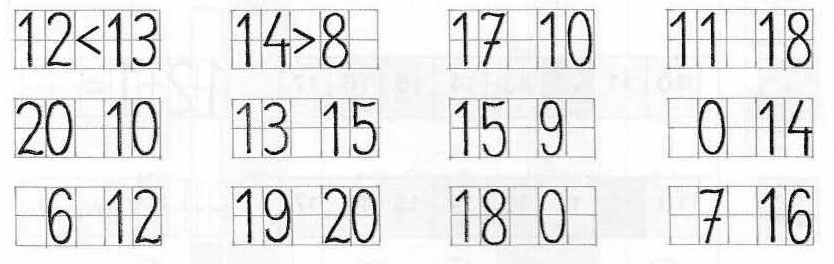 Na parkingu było 13 samochodów. Potem przyjechało jeszcze 7. Ile samochodów jest teraz?13 + ____ = _____Odpowiedź: ……………………………………………………………………………………………Oblicz.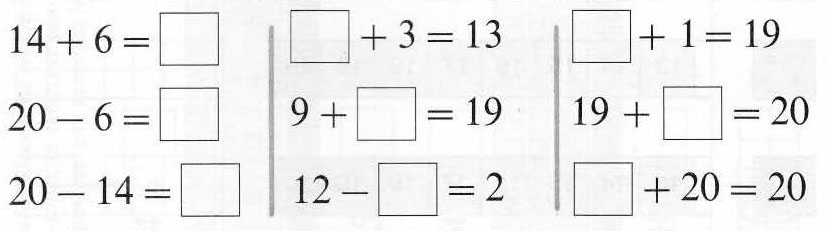 Kasia miała 15 lalek. Dostała na urodziny jeszcze 3. Ile teraz ma lalek?15 + ____ = _____Odpowiedź: ……………………………………………………………………………………………….Pionek stoi na zielonym polu. Policz kropki na kostce i narysuj strzałkę pokazującą ruch pionka. Napisz działanie i oblicz.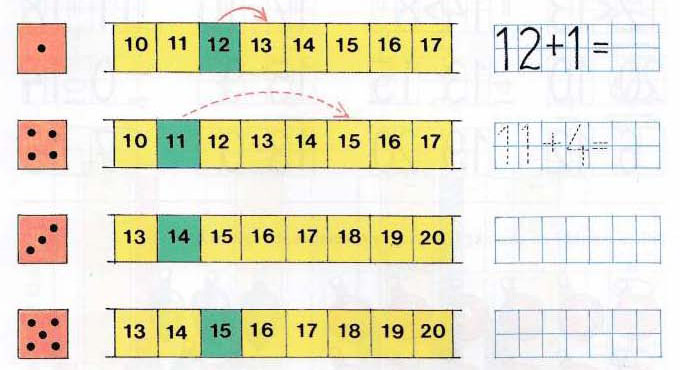 Teraz pionek porusza się do tyłu. Policz kropki na kostce i narysuj strzałkę pokazującą ruch pionka. Napisz działanie i oblicz.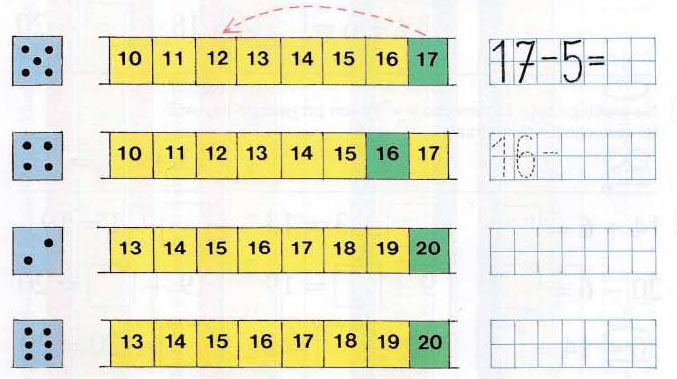 Oblicz.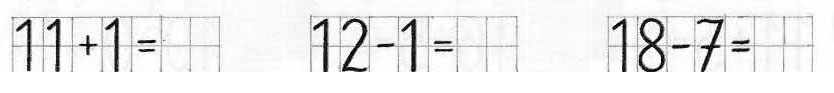 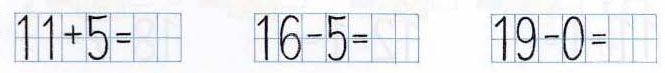 Wybierz jeden z dwóch obrazków i pokoloruj. Możesz też pomalować oba obrazki.Pola, na których nie ma działań możesz pomalować kolorami, jakimi chcesz, resztę pomaluj według instrukcji.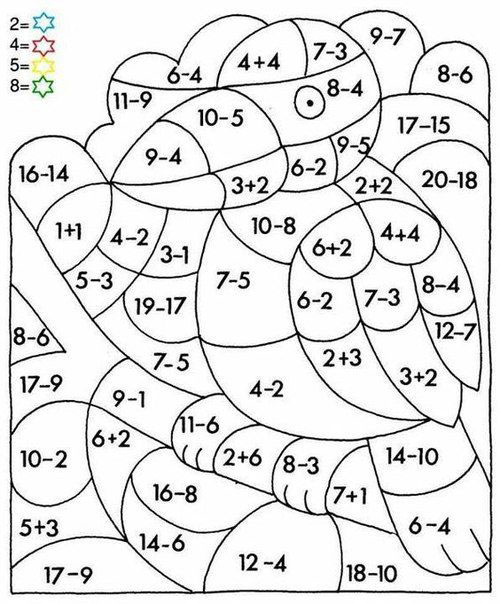 2 - niebieski			4 - czerwony		5 - żółty		8 - zielony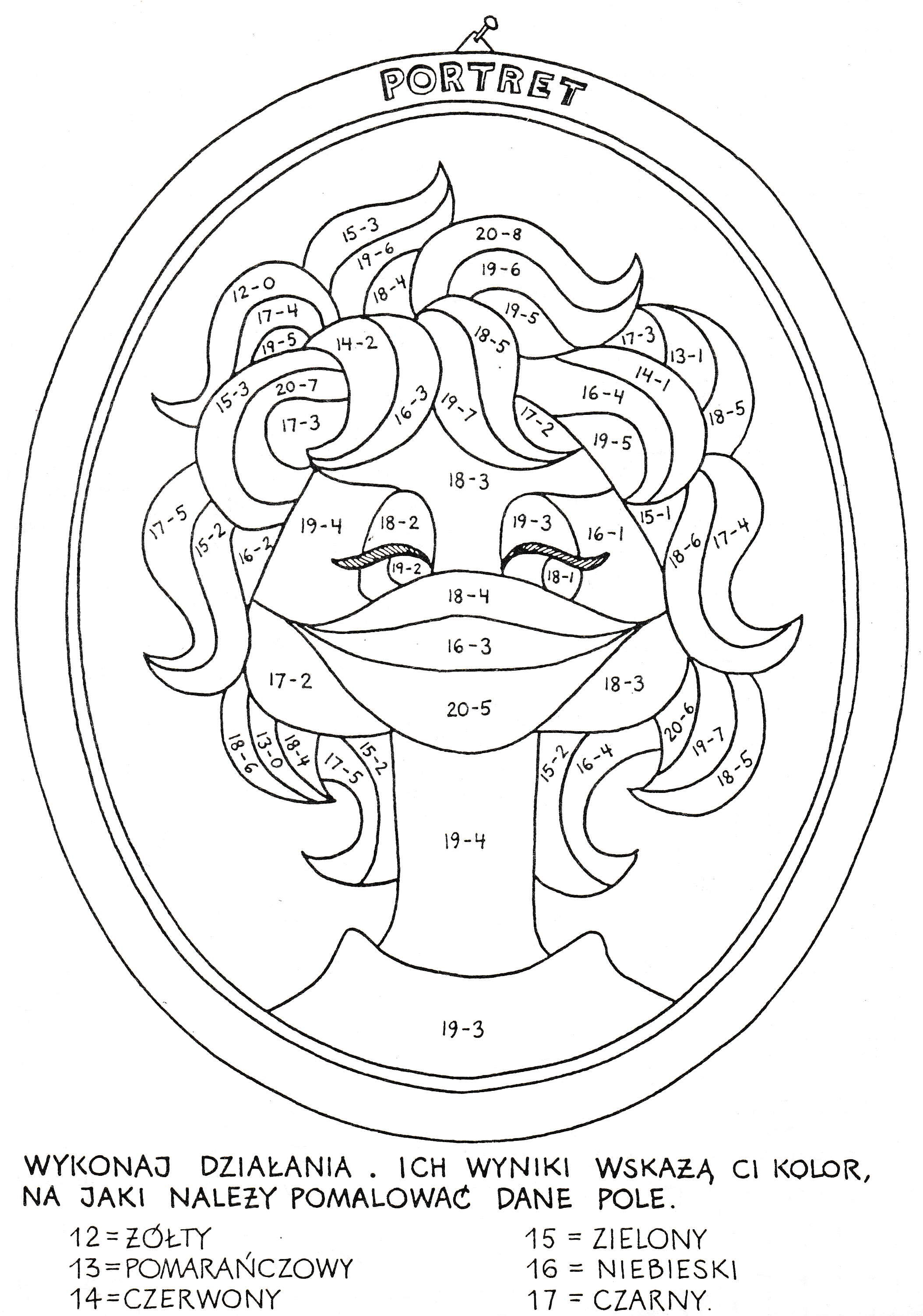 Połącz kropki według wzoru.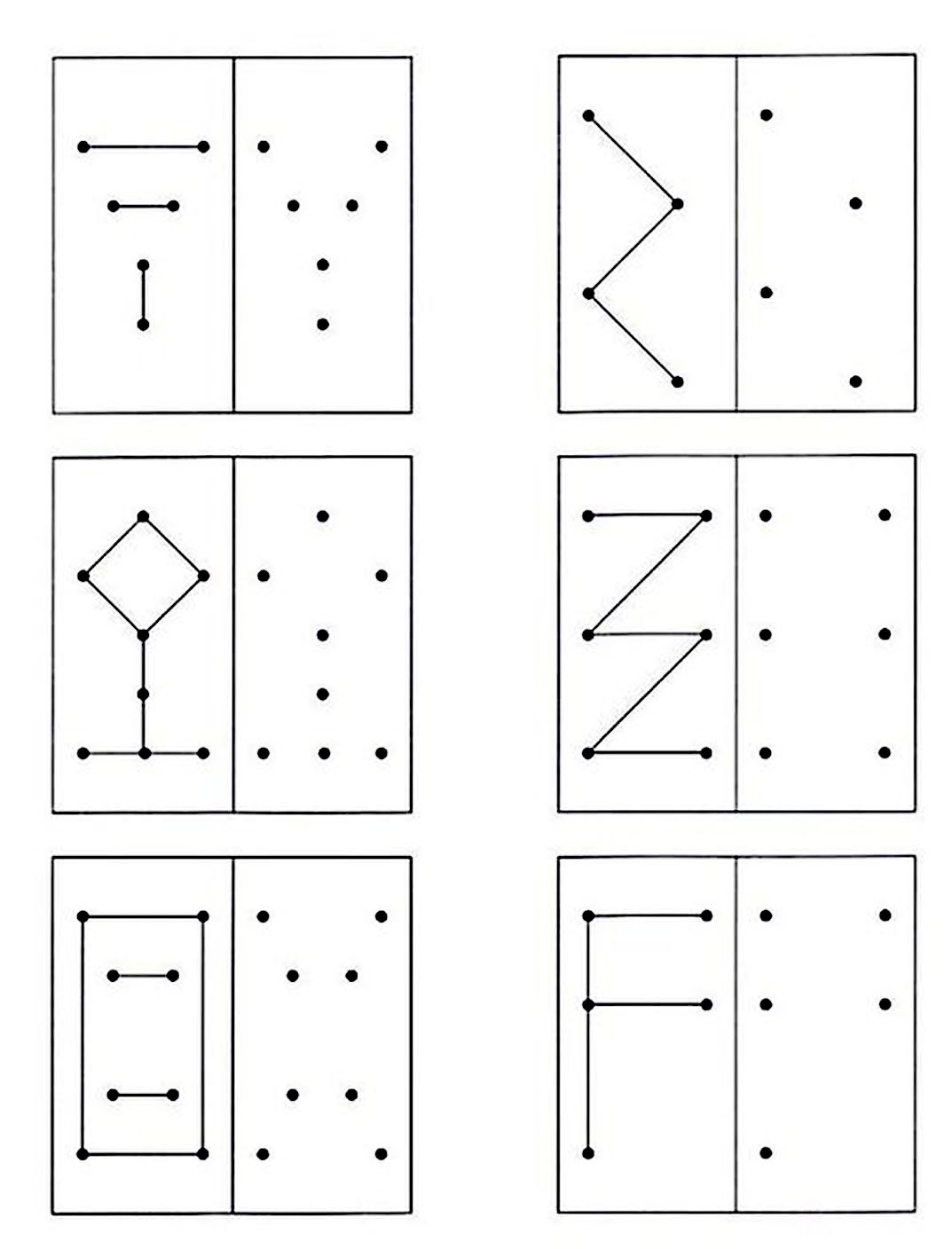 Policz, ile zwierząt znajduje się na obrazku. Wpisz odpowiednie liczby w wyznaczone miejsca.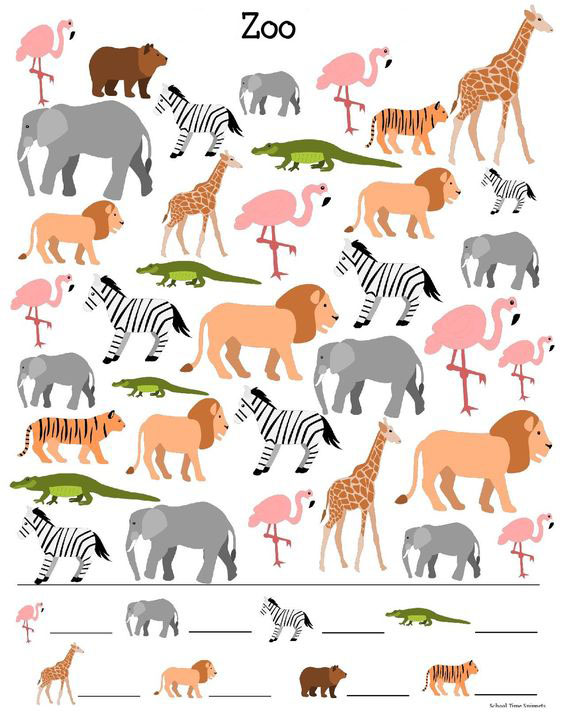 Połącz rysunki postaci z ich cieniami.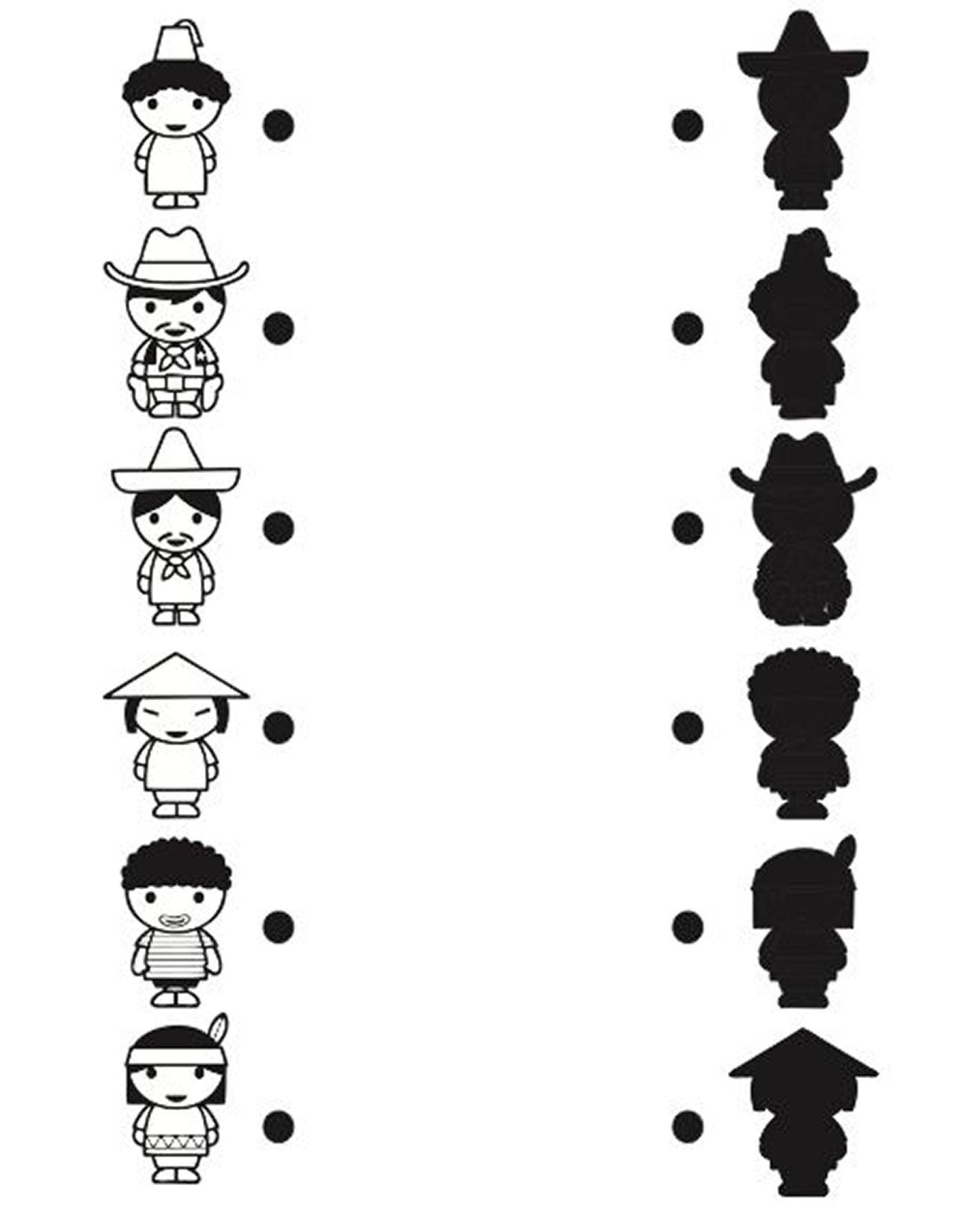 Znajdź 5 różnic.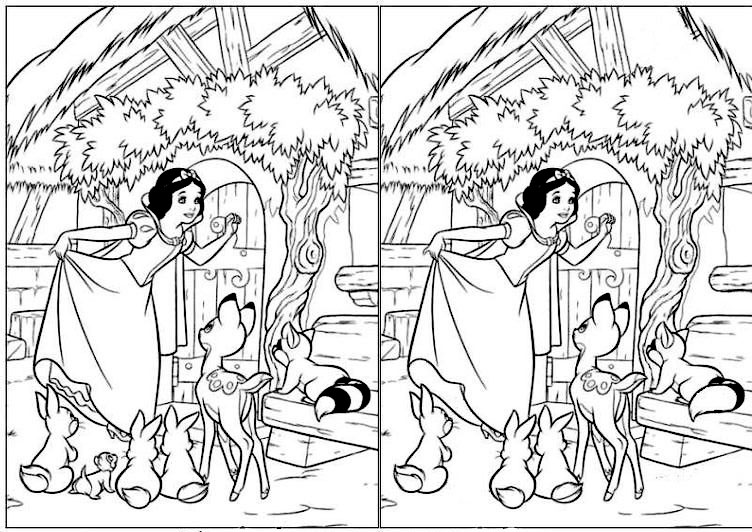 